Тема: БРЕЙН – РИНГ у 5-6-их КЛАСАХ «ДІЇ З НАТУРАЛЬНИМИ ЧИСЛАМИ»Мета:узагальнити та систематизувати знання учнів з вивчених тем; формувати пізнавальний інтерес школярів шляхом виконання завдань творчо-пошукового характеру;розвивати в учнів уміння спілкуватися, вільно висловлюватися, вести дискусію, відстоювати свою думку;виховувати культуру спілкування, товариськість.Умови гри: Перед початком гри клас ділиться на 2 команди, які очолюють 2 капітани. В ході змагання команди набирають бали, виграє та, у якої кількість балів більша. По закінченні гри для команд передбаченні нагороди (грамоти), а для найактивніших учасників – заохочувальні призи.Хід заняттяУчитель.. Доброго дня, шановні!Вітає математикаСьогодні щиро вас.Брейн-ринг – урок незвичнийВідбудеться у нас.Зібрались дві команди –Розумники й знавці,Хоч досвіду немає,Вони всі – молодці!Командам нашим успіхівВ брейн-рингу побажаємо!.І відповідей правильнихВід них усіх чекаємо!В змаганні беруть участь 2 команди (по 11 учнів з 5 та 6 класу в кожній), які очолюють 2 капітани. В ході змагання команди набирають бали, виграє та, у якої кількість балів більша. На нашому рингу, як і на всіх змаганнях присутні судді ……Оголошення суддів.Конкурс «Представлення»Оголошення капітанів, назви, девізу команд.Команда «Знавці» . Капітан : Данильчик Анастасія  (5кл)Капітан команди: наш девіз: «Перемогу ми здобудемо, в боротьбі ми перші будемо».  Команда «Розумники» . Капітан : Стєганцева Ангеліна  (6кл)Капітан команди: наш девіз «Важких завдань для нас немає, сьогодні ми перемагаємо». 
І раунд Розминка   (1 бал)Команди по черзі і без підготовки відповідають на теоретичні запитання. Кожна правильна відповідь оцінюється 1 балом.Учні піднімають сигнальні картки.
для 1Ø 1. Яке найбільше натуральне число (Його немає)Ø 2. Результат дії віднімання (Різниця)Ø 3. Градусна міра розгорнутого кута (180градусів )Ø 4. Десята частина метра( дециметр)Ø 5. Рівність, яка містить змінну (рівняння)Ø 6. Кількість граней куба (6)Ø 7. Сума всіх сторін многокутника (площа)Ø 8.  Промінь, на якому введено шкалу (координатна пряма)Ø 9. Якими одиницями вимірюють кути (градусами)Ø 10. Скільки букв в українському алфавіті?(33)Ø 11. Дріб, чисельник якого менший від знаменника(правильний)Ø 12.Трикутник, у якого всі сторони рівні( рівносторонній)13.Число, яке не впливає на суму. ( 0)14. 50 відсотків від гривні. ( 50 коп. )15. Сума кутів квадрата. ( 360 градусів )Для 2Ø 1. Найменше просте число(2)Ø 2. Сота частина величини (відсоток)Ø 3. Рівність двох відношень (пропорція)Ø 4. Градусна міра прямого кута (90градусів)Ø 5. Відрізок, що з′єднує центр і точку кола (радіус)Ø 6.Розв’язок рівняння (корінь)Ø 7. Назвіть найменше натуральне число (1)Ø 8. Кількість ребер куба (12)Ø 9. На яке число не можна ділити? (0)Ø 10. Автор підручника «Математика» для 5класу (Істер)11. Скільки в українській мові  голосних звуків?( 6)
12. Десята частина сантиметра( міліметр)13. Число, яке не впливає на добуток. ( 1 ) 
14. 30 відсотків від гривні. ( 30 коп. )15. Один відсоток від метра. ( сантиметр )ІІ раунд Математичний кросворд (4 бали)Команди розв’язують кросворд командою і здають журі. 3  хвилини. 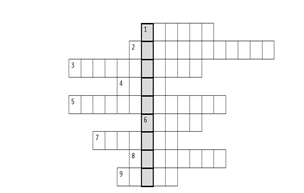 1.     1/90- та частина прямого кута.     2. Дріб, чисельник якого більший,  або дорівнює знаменнику.3.     Прилад для вимірювання кутів4.     Знак пунктуації, який використовується в математиці5.     Трикутник, у якого дві сторони рівні6.     Одна з основних геометричних фігур7.     Прямокутник, у якого всі сторони рівні.8.     Рівність, що містить невідоме9.     Геометрична фігура, отримана з відрізка, продовженого в обидва кінціЖурі підбиває підсумки ІІ раунду(максимальна оцінка – 4 бали).ІІІ раунд «Логічні задачі»Кожна задача по 3 бали. На швидкість! 1.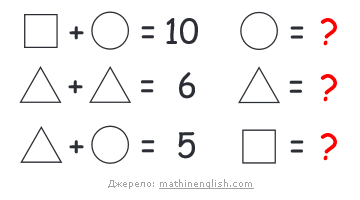 2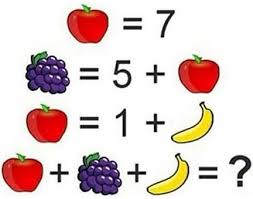 3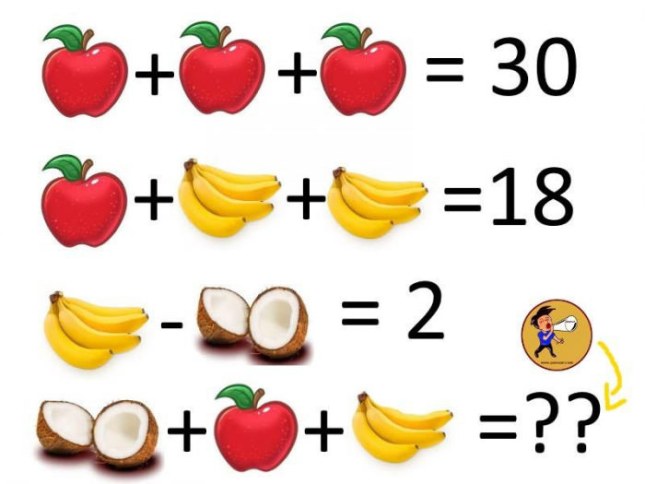 4.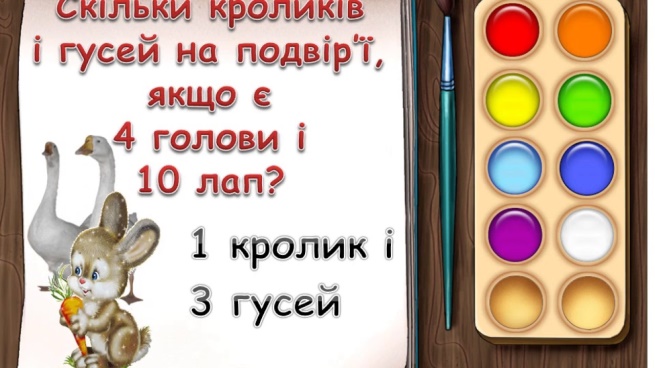 5.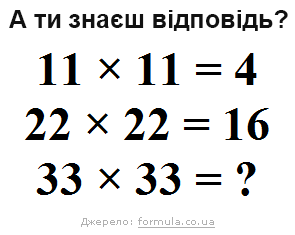 6. Вчителька принесла в клас 111 зошитів і роздала порівну учням. В класі більше 20, але менше 40 учнів. Скільки учнів в класі?Відповідь: 111:3=37(учнів)ІV конкурс «Хто більше?»(3 хвилини ,1 бал 1 слово)Придумати якомога більше слів до складу ,яких входить словосполучення «три»V.«Конкурс капітанів» (5 балів)Є 27 паличок на дошці. За один хід можна брати 1, 2 або 3 палички і витерти їх. Програє той, хто витре останню паличку з дошки.VI. конкурс «Головоломка з сірниками» 2 балиПереставте два сірники так, щоб утворилося п’ять одинакових квадратів.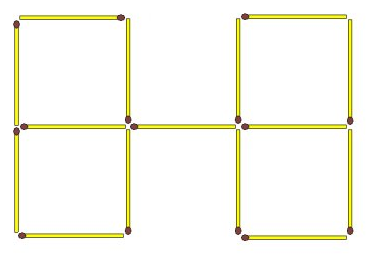 Відповідь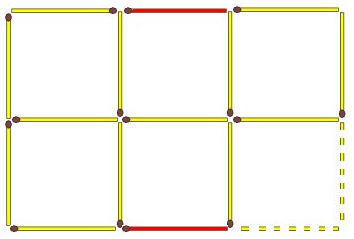 Слово журі. Підведення підсумків. Нагородження переможців, учасників гри, найактивніших вболівальників.Видатний давньогрецький філософ Сократ зробив свого часу висновок: «Чим більше я знаю, тим більше я не знаю». Людина приходить у світ для того, щоб постійно вдосконалювати, насамперед – себе, свій духовний світ, свої знання, уміння, навички, здібності. Саме тому протягом майже всього життя людина наполегливо навчається. І не важливо переміг ти чи ні. Важливо лише те, що всі ми відчуваємо потребу в збагаченні знаннями, отриманні задоволення від інтелектуальної спроможності. Тож будьте розумними!!!!